INTERNATIONAL CONFERENCE ON "EARTHQUAKE HAZARD AND RiSK INTHE MEDITERRANEAN REGION" Hüseyin GÖKÇEKUŞ • Editor ORGANIZED AND SPONSORED BY: 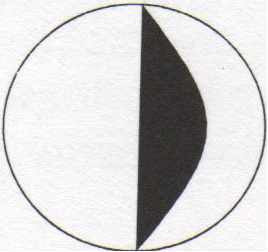 1988 NEAR EAST UNIVERSITY LEFKOŞA, TURKISH REPUBLIC OF NORTHERPJ CYPRUS 18 - 22 October, 1999 . Published By: EDUCATIONAL FOUNDA TION OF NEAR EAST UNIVERSITY, Near East University, P.0. Box: 670 Lefkoşa. Turkish Republic of Northem Cyprus. Tel/Fax: 0090 392 223 5427 Tel: 	0090 392 236 64641460 Fax: 0090 392 236 6461 e-mail: ghuseyin@kktc.net Citation: EHRMR' 99. Reproduction of this publication for educational or other non- commercial purposes is authorized without prior permission from the copyright holder. Reproduction for resale or other commercial purposesis prohibited without prior written permission of the copyright hol der. Gökçekuş H. (Editor), 2000. Proceedings of the Intemational Conference on Earthquake Hazard and Risk in the Mediterranean Region, EHRMR' 99, vols. 1 and 2 Educational Foundation ofNear East University, Near East University. P.0. Box: 670 Lefkoşa, Turkish Republic of Northern Cyprus, 1085p. Copyright: ISBN: 975-8359-03-7 (Complete set of two volumes) 975-8359-04-5 (Volume I) Disclamier: While every effort has been made to ensure the accuracy of the information, contained in this publication, the EDUCA TIONAL FOUNDATION of NEAR EAST UNIVERSITY will not assume liability for any use made there of the proceedings and the presentation of the a participating organisations concerning the legal status of any country, territory, or area, or of its authorites, or concerning the delimitation of its frontiers or boundaries. Printed by: Zincir Ajans (0312) 231 44 39 - 230 58 13 I Turkey FOREWORD Throughout history, earthquakes have influenced man in every corner of the world, irrespective of country, religion, language or race. Until now humanity proved to be impotent against the dreadful effects of earthquakes everywhere. With the advent of advanced technology, precautions are being taken against earthquakes and as a result the number of deaths due to earthquakes has dropped but by no means eliminated. i.e the number of people killed in earthquakes in 1999 is almost twice the average of the last 100 years. Our universe possesses a dynamic structure and since its inception has constantly been moving and evolving. in this respect, tectonic movements of differing velocity are taking place in all parts of the world. These in turn cause the risk of an earthquake in a country to be high or low, depending on the characteristics of the tectonic structure of the area. The Mediterranean region forms one of the few most active earthquake belts of the world. We can say that Cyprus, which is situated between the African and Anatolian plates, shows a very complex and intricate tectonic structure. Being one of the countries in the Mediterranean region susceptible to earthquake hazards and risks, TRNC was a suitable and, 1 am happy to say, a welcome venue for the lnternational Conference on Earthquake Hazard and Risk in the Mediterranean Region. The Conference held in the Near East University, Lefkoşa, TRNC, 18-22 October 1999, brought together more than 500 scientists from 53 countries with different approaches in 234 excellent presentations and 12 interesting posters. The Conference which was originally announced at the lnternational Conference on Water Problems in the Mediterranean Countries in November 1997, was the first of such conferences to be organised after the earthquakes in İzmit - Türkiye, Athens - Greece, Taiwan, Mexico and Los Angeles and it has proven its timely contribution to the better understanding of the earthquake phenomenon. it alsa provided a platform for discussing and exchanging ideas soon after these major earthquakes thereby generating great interest. We aimed that the Conference be honoured by specialists, administrators and other interested parties to provide a forum to discuss and exchange experiences and information on a variety of aspects related to earthquake hazards and risks in the Mediterranean regions. This, we are pleased to say, rnaterialised and the entire spectrum of earthquake related topics such as : 1. Special Session on August 17, 1999 İzmit Earthquake; 2. Eastern Mediterranean Tectonics; 3. Paleoseismology; 4. Earthquake Prediction; 5. Strong Motion; 6. Seismic Risk Analysis; 7. Earthquake Studies; 8. Structural Engineering; 9. Soil Dynamics were discussed. 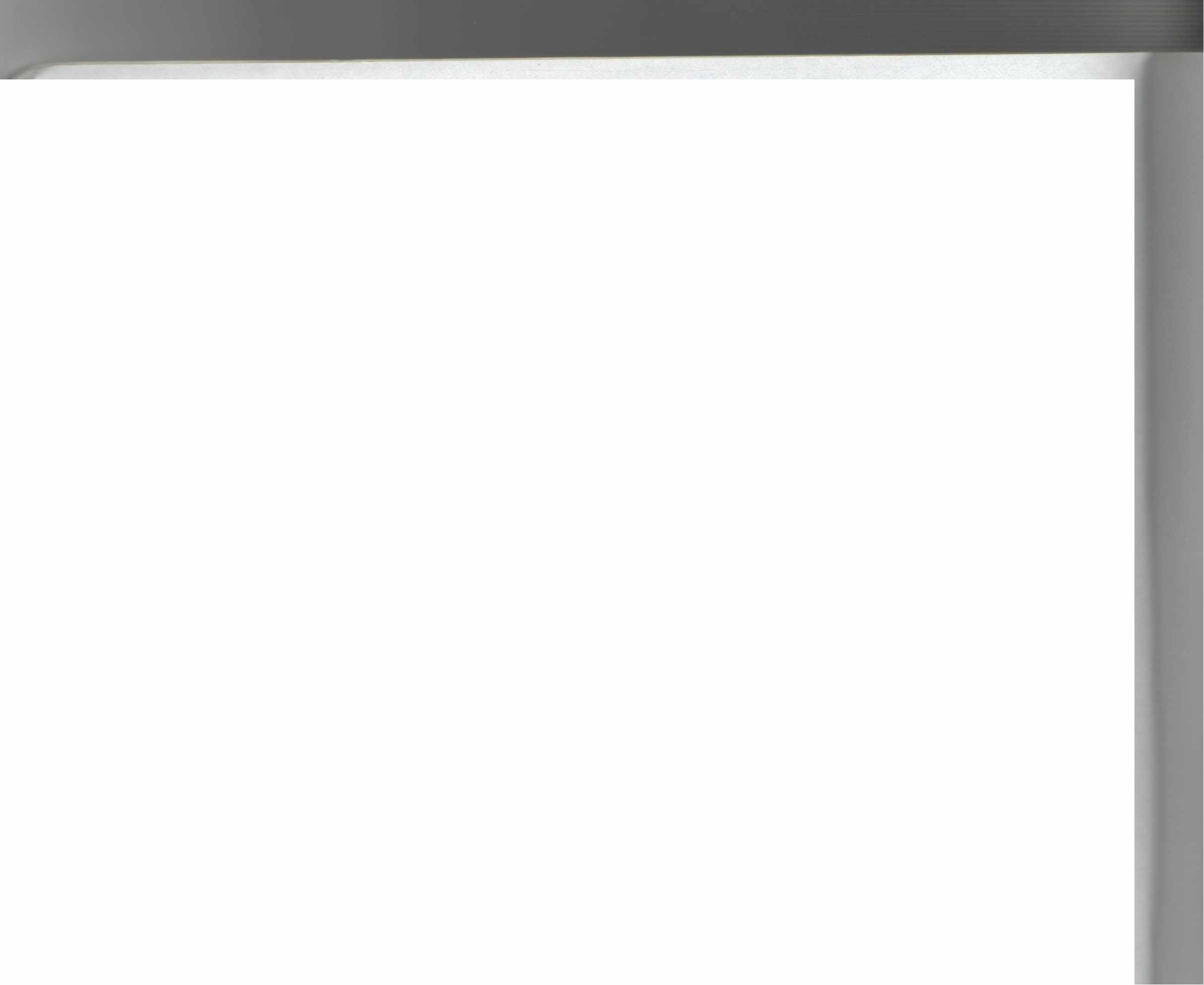 Earthquake is a multidisciplinary concern. For the studies in this field to yield results the research workers, the local administrators and the relevant state departments should cooperate and work together. 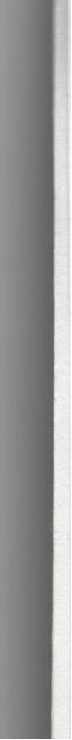 1 hope the conclusions of these discussions will provide all concerned - scientists, research workers, technocrats, law-makers, decision making organs and organisations and whoever else is concerned with preserving the socio-economic potential of a country against earthquake hazards and risks - with some scientific and technical assistance in their efforts to formulate national earthquake policies. The success of the Conference was ensured by the painstaking studies of a large number of people and institutions. Special thanks to members of The Technical and Organising Committee, The Scientific Committee, The Speakers and all the participants far their invaluable contributions to the lnternational Conference on Earthquake Hazard and Risk in the Mediterranean Region. 20 July 2000 - Near East University, Lefkoşa, TRNC Assoc. Prof. Dr. Hüseyin GÖKÇEKUŞ Chairman 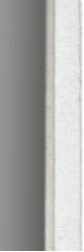 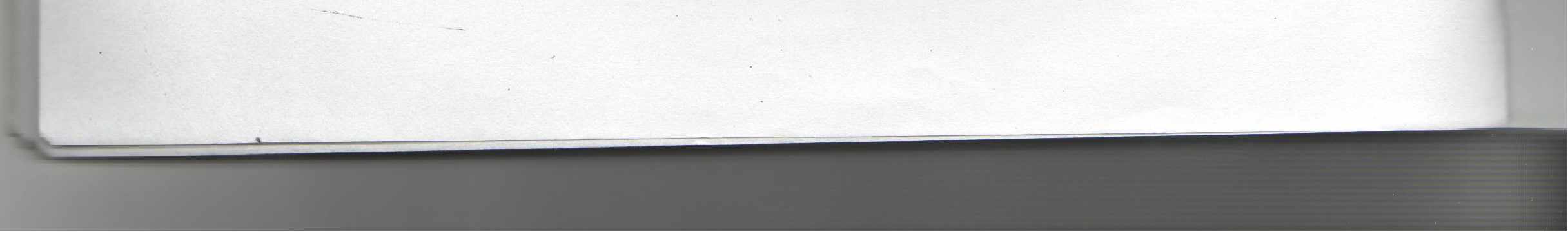 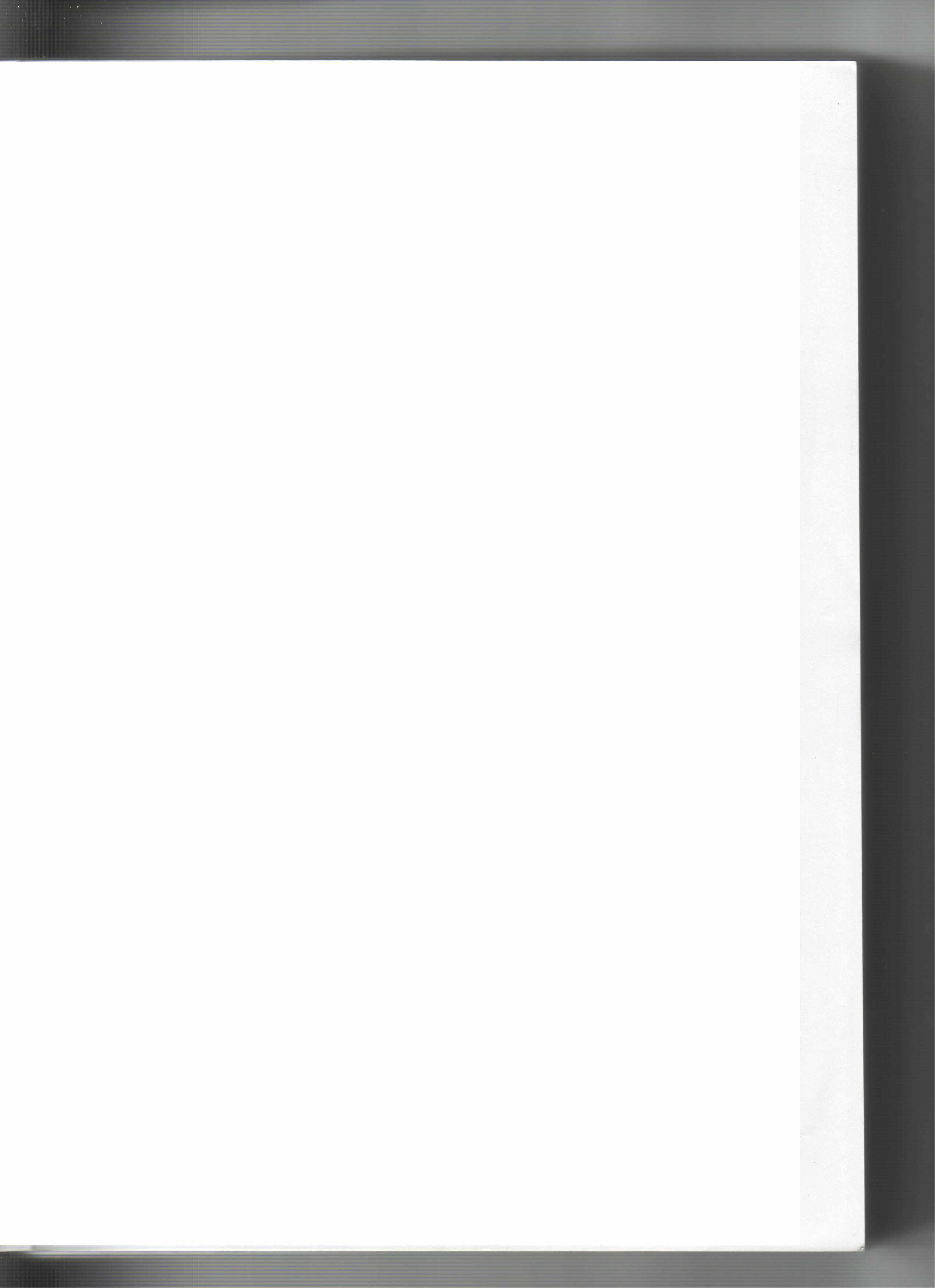 18·22 October 1999, NEAR EAST UNIVERSITY TECHNICAL & ORGANIZING COMMITTEE Honorary Chairman: Dr. Suat İ. GÜNSEL Founding President, Near East University, Lefkoşa, Turkish Republic of Northern Cyprus Chairman: Assoc. Prof. Dr. Hüseyin GÖKÇEKUŞ Vice President, Near East University, Director, Near East University North Cyprus Earthquake Research lnstitute, Lefkoşa, Turkish Republic of Northern Cyprus Members: Prof. Dr. Mustafa Erdik Chairman, Department of Earthquake Engineering, Kandilli Observatory and Earthquake Research lnstitute, Boğaziçi University, İstanbul, Turkey Prof. Dr. Ahmet Mete lşıkara General Director, Kandilli Observatory and Earthquake Research lnstitute, Boğaziçi University, İstanbul, Turkey Prof. Dr. Atilla M. Ansal Secretary-General, European Association Far Earthquake Engineering arıd Civil Engineering Faculty, lstanbul Technical University, lstanbul, Turkey Prof. Dr. Aykut Barka Department of Geology,İstanbul Technical University, İstanbul, Turkey Prof. Dr. Vedat Doyuran Geological Engineering Department, Middle East Technical University, Ankara, Turkey Prof. Dr. Erçin Kasapoğlu Geological Engineering Department, Engineering Faculty, Hacettepe Univers Beytepe, Ankara, Turkey Prof. Dr. Tuğrul Tankut Vice Chairman, The Scientific and Technical Research Council of Turke (TUBITAK), Department of Civil Engineering, Middle East Technical University, Ankara, Turkey Rüçhan Yılmaz General Director, General Directorate of Disaster Affairs, Ministry of Public WorKs and Settlement, Ankara, Turkey Oktay Ergunay General Directorate of Disaster Affairs,Ministry of Public Works and Settlemen Ankara, Turkey Mrs. Ş. Hülya İlgen Director, European Natural Disasters Training Center and Head, Vocational Training Department, General Directorate of Technical Research and lmplementation. Ministry of Public Works and Settlement, Ankara, Turkey G. Babayev Director, European Associated, Training-lnformation Center. Baku, Azerbaijan Abdelaziz Gaouar Director, Centre de Recherche Scientifique et Technique Sur Les Regions Arides Eure Mediterranean Associe CRSTRA, Algeria J. Jean Bartelemy Tresorier, E.C.G.S Observatorie, Royal de Belgique, Bruxelles, Luxernburq L. A. Mendes Victor, Programme FORM-OSE (niveau universitaire) Director, CERU, Lisboan, Portugal Prof. Dr. J.C. Flageollet, Directeur, European Center on Geomorphological Hazards, Strasbourg Cedex, France T. Chelidze, Director, European Centre on Geodynamical Risk Of High Dams, lnstitute of Geophysics, Tbilisi, Georgie Assoc. Prof. Dr. İlyas Yılmazer Director General, Yılmazer Education and Engineering Ltd., Ankara, Turkey Asst. Prof. Dr. Cavit Atalar Near East University, Lefkoşa, Turkish Republic of Northern Cyprus Prof. Dr. Fahrettin Mamedov Near East University, Lefkoşa, Turkish Republic of Northern Cyprus Önal Dorak Near East University, Lefkoşa, Turkish Republic of Northern Cyprus Mahmut Sinan Near East University, Lefkoşa, Turkish Republic of Northern Cyprus Erdal Camgöz Near East University, Lefkoşa, Turkish Republic of Northern Cyprus Temel Rızza Near East University, Lefkoşa, Turkish Republic of Northern Cyprus Orhan Bedel Near East University, Lefkoşa, Turkish Republic of Northern Cyprus 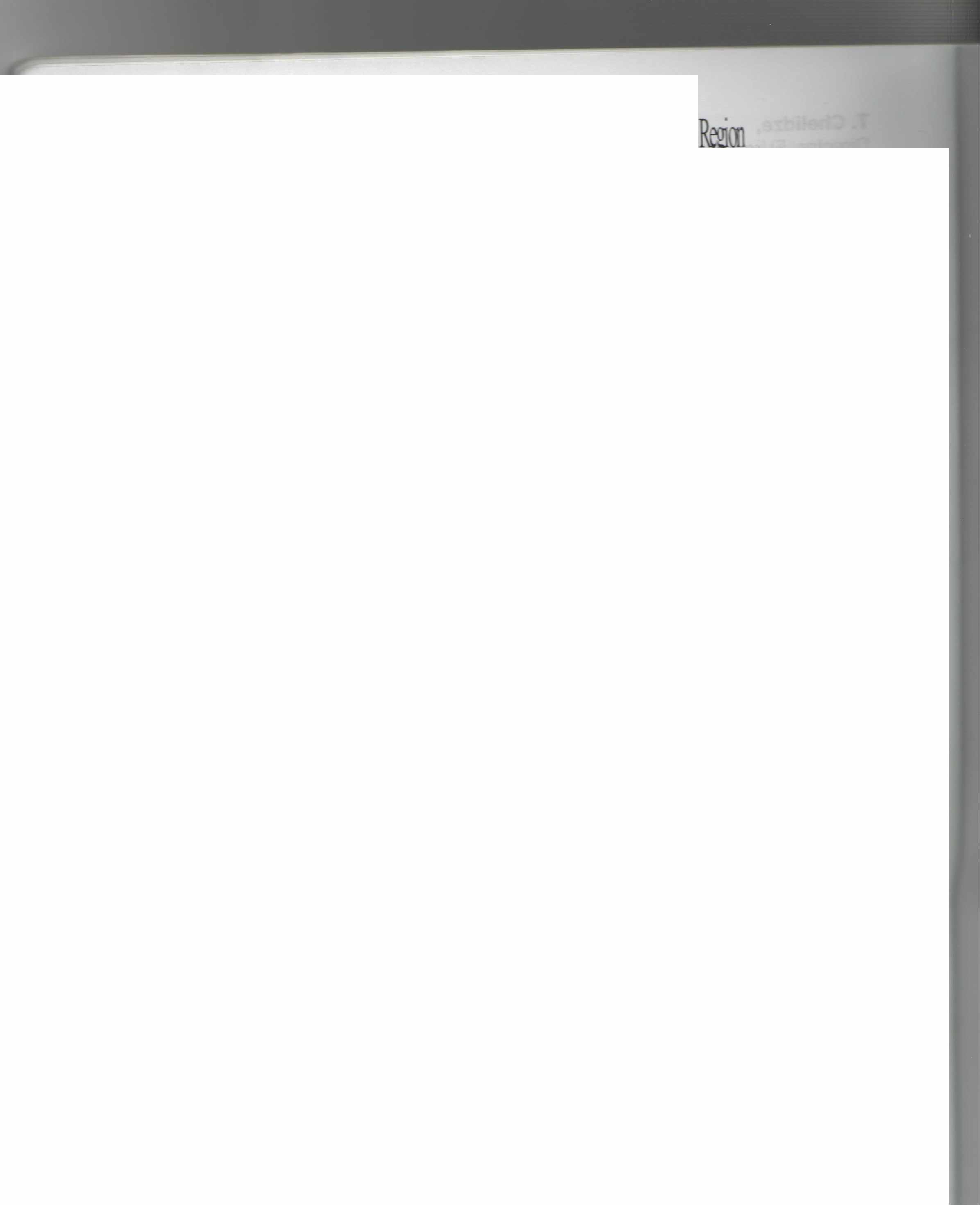 18·22October1999, NEAR EAST UNIVERSITY 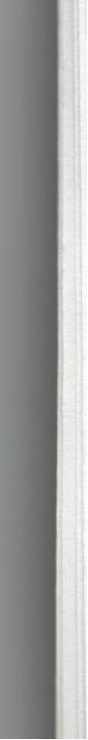 ADVISORY SCIENTIFIC BOARD Prof. Dr. A. Akif Ağamehtioğlu Council tor Seismicity Estimation and Pragnosic of Earthquake in Republic of Azerbaijan, Baku, Azerbaijan Prof. Dr. Mohammad Al-haddad King Saud University, Riyadh, Saudi Arabia Prof. Dr. lsmailzade Tofik Alioğlu Centre tor Regional Geophysical and Geology lnvestigations GEON, Moscow, Russia Prof. Dr. Atilla M. Ansal İstanbul Technical University, İstanbul, Turkey Prof. Dr. Ronaldo Armijo Laboratoire Tectonique lnstitut de Physique du Globe de Paris, Paris, France 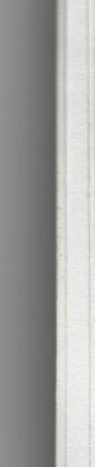 Prof. Dr. M. Ghafory-Ashtiany lnternational lnstitute of Earthquake Engineering and Seismology (llEES)., Tehran, l.R. ıran Assoc. Prof. Dr. Kuvvet Atakan Sergen University, Sergen, Norway Prof. Dr. Zvi Ben Avraham Tel Aviv University, Tel Aviv, lsrael Prof. Dr. Nuray Aydınoğlu Kandilli Observatory and Earthquake Research lnstitute, Boğaziçi University, İstanbul,Turkey 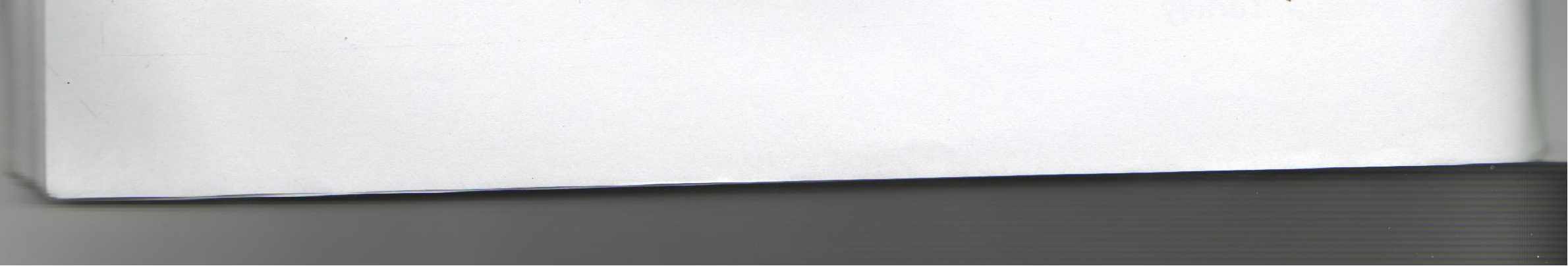 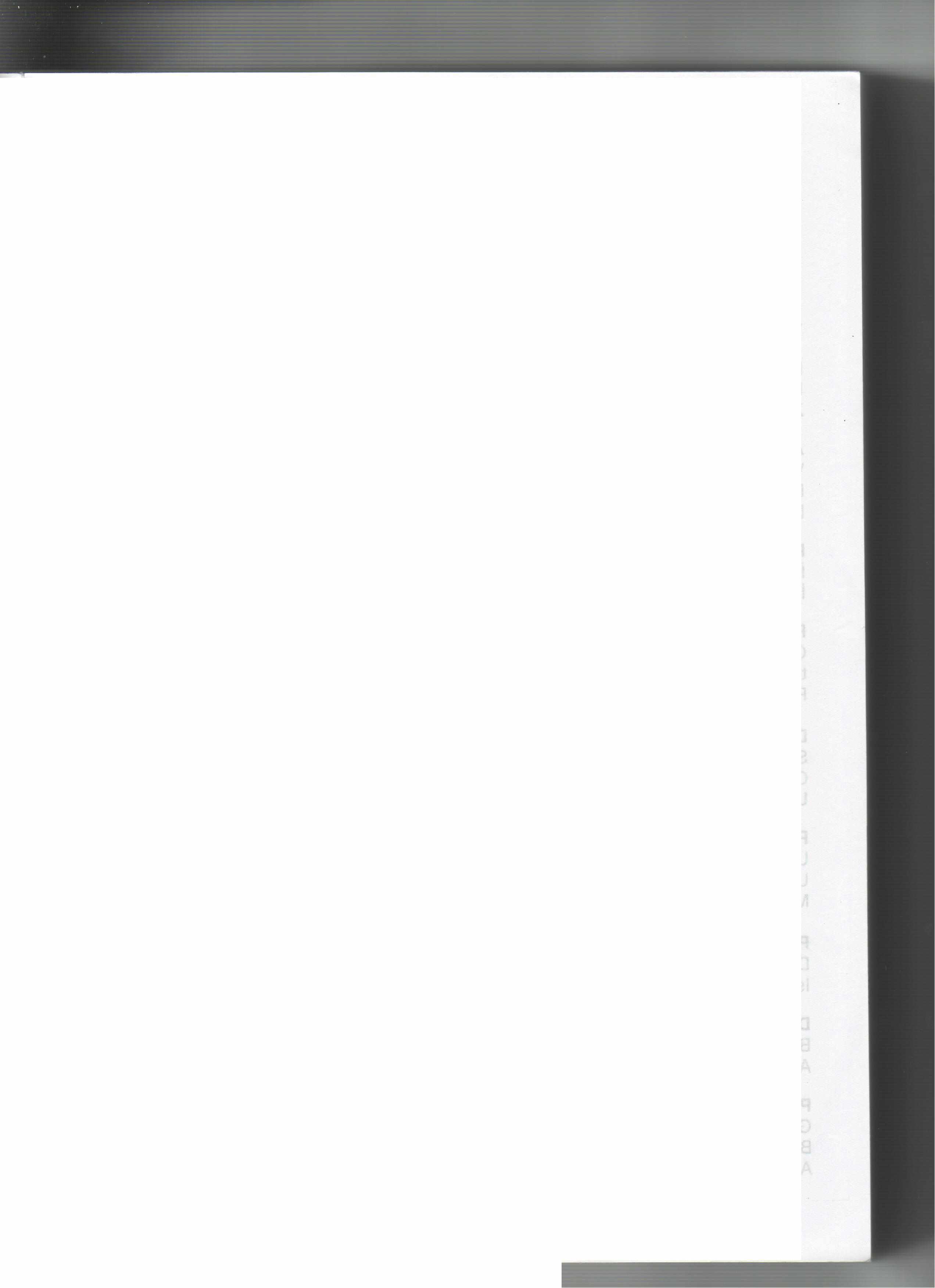 Prof. Dr. Pierre Yves Bard Risque Sismique au LCPC, (Division MSRGI), LGIT - Grenoble, France Prof. Dr. Aykut Barka İstanbul Technical University, İstanbul, Turkey Prof. Dr. Hasan Boduroğlu İstanbul Technical University, Faculty of Civil Engineering, lstanbul, Turkey Dr. Aomar lben Brahim Geophysics Laboratory, CNCPRST, Rabat, Morocco Dr. M'Hamed Chadi lnstitut National De La Meteorologie Tunis, Tunisia Prof. Dr. Pietro Cosentino Applied Geophysics, Department of Chemistry and Physics of the Earth, Geophysical Section, University of Palermo, Palermo, ltaly Prof. Dr. Vedat Doyuran Geological Engineering Department, Middle East Technical University, Ankara, Turkey Elfoul Djamal Seismic Hazard Evaluation and Microzoning Department, National Center of Applied Research in Earthquake Engineering, Algiers, Algeria Prof. Dr. Amr Salah-eldin Elnashai lmperial College, Landon, UK Prof. Dr. Mustafa Erdik Kandilli Observatory and Earthquake Research lnstitute, Boğaziçi University, İstanbul, Turkey Oktay Ergunay General Directorate of Disaster Affairs, Ministry of Public Works and Settlement, Ankara, Turkey Prof. Dr. Mustafa Ergün Dokuz Eylül University, İzmir, Turkey 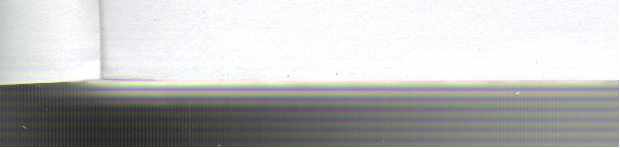 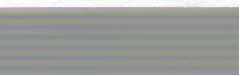 Prof. Dr. Liam Finn University of British Columbia, Vancouver, Canada Prof. Dr. M. Garcia-Fernandez lnstituto de Ciencias de la Tierra 'Jaume Almera' - CSIC, Barcelona, Spain Prof. Dr. Rainer Flesch Research Urıit Construction of Arsenal Research, Wien, Austria Prof. Dr. Domenico Giardini lnstitute of Geophysics, ETH, Zurich, Switzerland Assoc. Prof. Dr. Hüseyin Gökçekuş Vice President, Near East University, Director, Near East University-North Cyprus Earthquake Research lnstitute, Lefkoşa, Turkish Republic of Northern Cyprus Prof. Dr. Naci Görür İstanbul Technical University, Faculty of Mining, İstanbul, Turkey 	· Prof. Dr. Gottfried Grunthal GeoForschungs Zentrum Potsdam Department Recent Kinematics and Dynamics of the Earth D-14473, Potsdam, Germany Dr. Walter Hays Senior Program Manager, Technical and lnternational Activities, American Society of Civil Engineers, Reston, VA 20191-4400, USA Prof. Dr. Michael lvanov UNESCO-MSU Centre tor Marine Geosciences Geology Faculty, Moscow State U.niversity, Moscow, Russia Prof. Dr. Haluk lyidogan Department of Geophysics, Faculty of Mining lstanbul Technical University, lstanbul, Turkey Dr. Khaled Kahhaleh Building Research Center Royal Scientific Society Amman, Jordan Prof. Dr. Erçin Kasapoğlu Geological Engineering Department, Engineering Faculty, Hacettepe Urıiversity, Beytepe, Ankara, Turkey Prof. Dr. Liam Finn University of British Columbia, Vancouver, Canada Prof. Dr. M. Garcia-Fernandez lnstituto de Ciencias de la Tierra 'Jaume Almera' - CSIC, Barcelona, Spain Prof. Dr. Rainer Flesch Research Urıit Construction of Arsenal Research, Wien, Austria Prof. Dr. Domenico Giardini lnstitute of Geophysics, ETH, Zurich, Switzerland Assoc. Prof. Dr. Hüseyin Gökçekuş Vice President, Near East University, Director, Near East University-North Cyprus Earthquake Research lnstitute, Lefkoşa, Turkish Republic of Northern Cyprus Prof. Dr. Naci Görür İstanbul Technical University, Faculty of Mining, İstanbul, Turkey 	· Prof. Dr. Gottfried Grunthal GeoForschungs Zentrum Potsdam Department Recent Kinematics and Dynamics of the Earth D-14473, Potsdam, Germany Dr. Walter Hays Senior Program Manager, Technical and lnternational Activities, American Society of Civil Engineers, Reston, VA 20191-4400, USA Prof. Dr. Michael lvanov UNESCO-MSU Centre tor Marine Geosciences Geology Faculty, Moscow State U.niversity, Moscow, Russia Prof. Dr. Haluk lyidogan Department of Geophysics, Faculty of Mining lstanbul Technical University, lstanbul, Turkey Dr. Khaled Kahhaleh Building Research Center Royal Scientific Society Amman, Jordan Prof. Dr. Erçin Kasapoğlu Geological Engineering Department, Engineering Faculty, Hacettepe Urıiversity, Beytepe, Ankara, Turkey 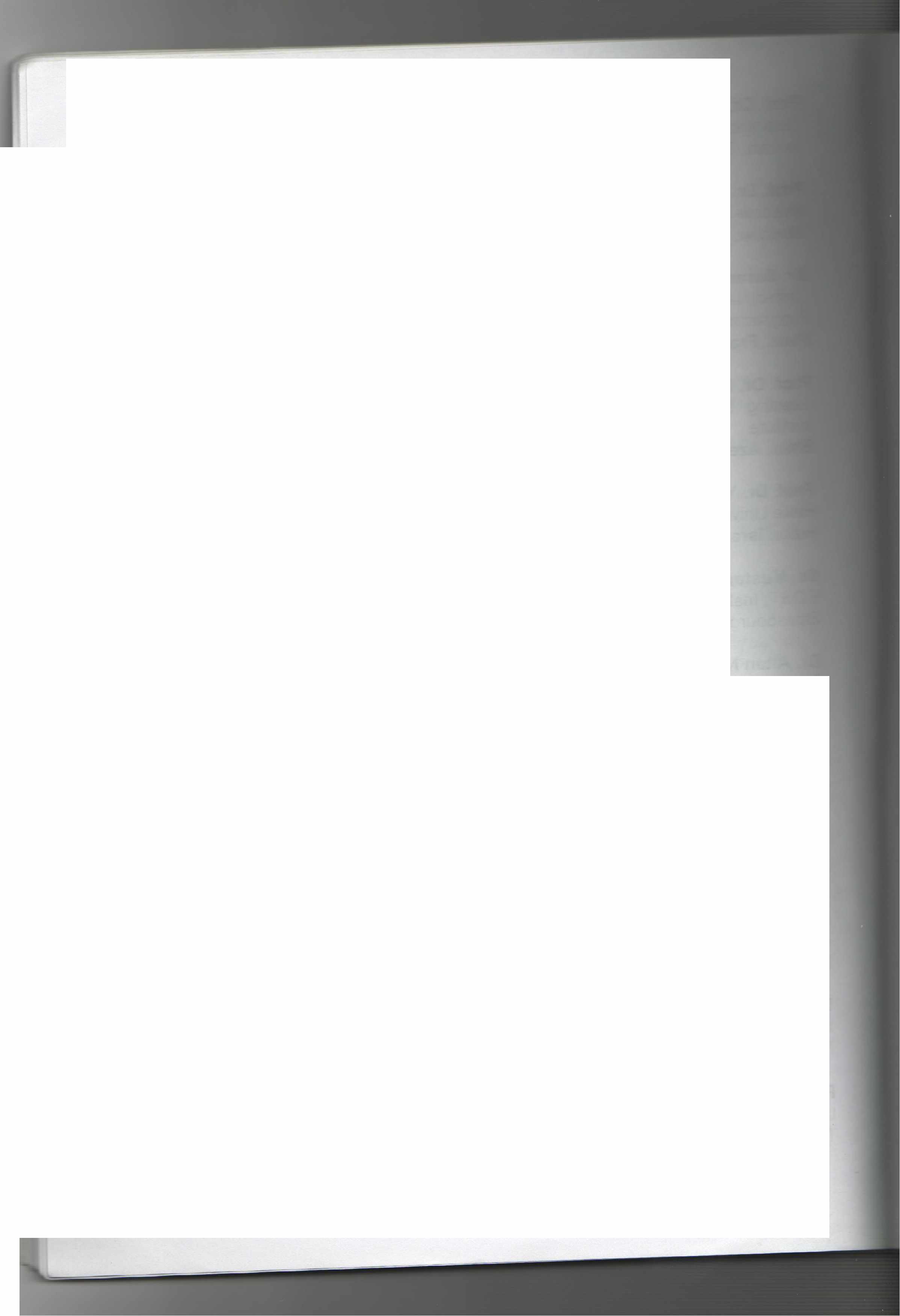 Prof. Dr. Pedro S. Seco e Pinto ISSMFE TC4 on Earthquake Geotechnical Engineering, Lizboa, Portugal Dr. Robert Reilinger Massachusatte lnstitute of Technology, Cambridge, Massachusatte, USA Dr. Dieter Mayer-Rosa Schweiz. Erdbebendienst, ETH-Honggerberg, Zurich, Switzerland Dr. Vladimir Schenk lnstitute of Rock Structure and Mechanics, Praha Liben, Czech Republic Dr. Jamal Mohamed Sholan Director N. Seismological Observation Center Dhamar, Republic of Yemen 	· Dr. Freysteinn Sigmundsson Nordic Volcanological lnstitute,University of lceland, Reykjavik, lceland Prof. Dr. Mohammed Sobaih Cairo University, Giza, Egypt Dr. lain Stewart Brunel University, Uxbridge, UK Prof. Dr. Haluk Sucuoğlu Oirector of Earthquake Engineering Research Center, Middle East Technical University, Ankara, Turkey Dr. Erdal Şafak United States Geological Survey, Denver, Colorado, USA Prof. Dr. Celal Şengör İstanbul Technical University, Faculty of Mining, İstanbul, Turkey Prof. Dr. Tuğrul Tankut Vice Chairman, The Scientific and Technical Research Council of Turkey (TUBITAK), Department of Civil Engineering, Middle East Technical University, Ankara, Turkey 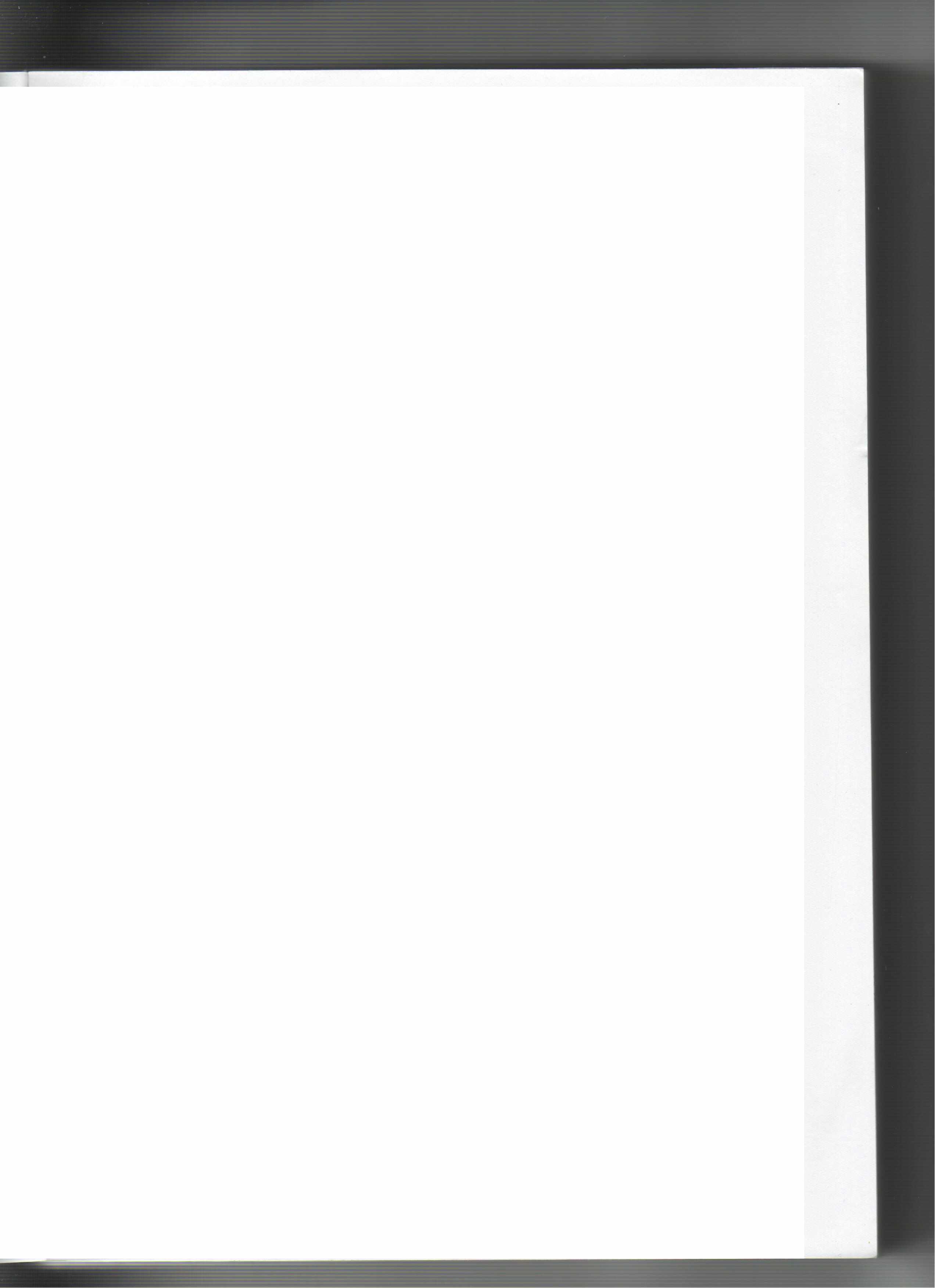 Prof. Dr. Miha Tomazevic Sloveniarı National Building and Civil Engineering lnstitute, Ljubljana, Slovenia Prof. Dr. John M. Woodside Free University, Amsterdam, The Netherlands Prof. Dr. Çetin Yılmaz Civil Engineering Department, Middle East Technical University, Ankara,Turkey Assoc. Prof. Dr. İlyas Yılmazer Director General, Yılmazer Education and Engineering Ltd., Ankara, Turkey Prof. Dr. Özal Yüzügüllü Kandilli Observatory and Earthquake Research lnstitute, Boğaziçi University, İstanbul, Turkey TABLE OF CONTENTS Volume 1 SPECIAL SESSION ON AUGUST 17, 1999 İZMİT EARTHQUAKE Neotectonic Frame Of Turkey: A Special Emphasis On The 17 August 1999 Gölcük-Arifiye Earthquake (NE Marmara, Turkey) Ali Koçyiğit, Erdin Bozkurt, Mustafa Cihan, Arda Özacar and Bülent Teksöz, Turkey 	1 The August 17, 1999 İzmit Earthquake, M=7.4, and November 12, 1999 Düzce Earthquake, M=7.2, Eastern Marmara Sea Region · Aykut Barka, Serdar Akyüz and Erhan Altunel,Turkey 	13 The Mechanism Of The 17 August 1999 Gölcük (Kocaeli) - Arifiye (Adapazarı) Earthquake, NW Turkey Ergun Gökten, 1. Çemen, Volkan Özaksoy and Cenk Erkmen, Turkey- USA 	23 Preliminary Results Of The Trench Studies On The 1999 Rupture Of The İzmit Bay Earthquake, İzmit, NW Turkey Ramazan Demirtaş, Cenk Erkmen and Rüçhan Yılmaz, Turkey 	37 Surface Deformation Of The 17 August 1999 İzmit Earthquake And lts Neotectonic Significance K. Ş. Kavak, S. Özden, S. Zeki Tutkun, O. Tatar and B. Doğan, Turkey 	47 On The Seismotectonics Of The Marmara Region: Source Characteristics Of 1999 Gölcük, Sapanca, Düzce Earthquakes Tuncay Taymaz, Turkey 	55 The August 17, 1999 İzmit Bay Earthquake, NW Turkey Rüçhan Yılmaz and Ramazan Demirtaş, Turkey 	.: 	77 The Cyclic Behaviour Of Soils And Effects Of Geotechnical Factors During 17 August 1999 Kocaeli Earthquake Atilla Ansal, Turkey 	89 Pages Engineering Geological Characteristics Of August 17, 1999 Eastern Marmara Earthquake K. Erçin Kasapoğlu, Reşat Ulusay and Candan Gökceoğlu, Turkey 	105 Earthquakes in Turkey Of 17.08.1999: Comparative Analysis With Other Destructive Earthquakes in The Central Part Of The Alpine Belt Of Eurasia. Kondorskaya Nadezhda, Levin Leonid and Solodilov Leonid, Russia 	115 The Sea Of Marmara: A Deep lntracontinental Marine Basin Formed By The North Anatolian Fault Activity Naci Görür and Namık Çağatay, Turkey 	121 Lessons Learnt From İzmit Earthquake (Turkey) Of 17 August 1999 M5=7 .8; Case Study Of Aseverely Damaged lndustrial Facility A.I. Salama, Egypt 	135 EASTERN MEDITERRANEAN TECTONICS Tectonics Acting To The West Of Cyprus, Eastern Mediterranean Ali Pınar, Semir Över, Doğan Kalafat, Ahmet Mete lşıkara and 	Aykut Barka, Turkey 	145 Some Remarks About The General Tectonic Framework Of The Eastern Mediterranean 	Mustafa Ergün and Ersel Zafer Oral, Turkey 	157 Caspian Region : Prediction Of Seismicity For Provision Of Safety Of Oil And Gas lndustry From Earthquakes. 	Levin Leonid and Solodilov Leonid, Russia 	169 Geodynamics Of Western Turkey 	M. Şaik, Y. Altıner and M. Ergün, Turkey- Germany 	179 Seismic Activity in The Cyprus Region Preceding Major Earthquakes in Turkey Levent Gülen, USA.................................................................. 189 Global Positioning System Measurements Of Present-Day Plate Motions And lntra-Plate Deformation in The Eastern Mediterranean Region 	Robert Reilinger and Aykut Barka, USA-Turkey 	201 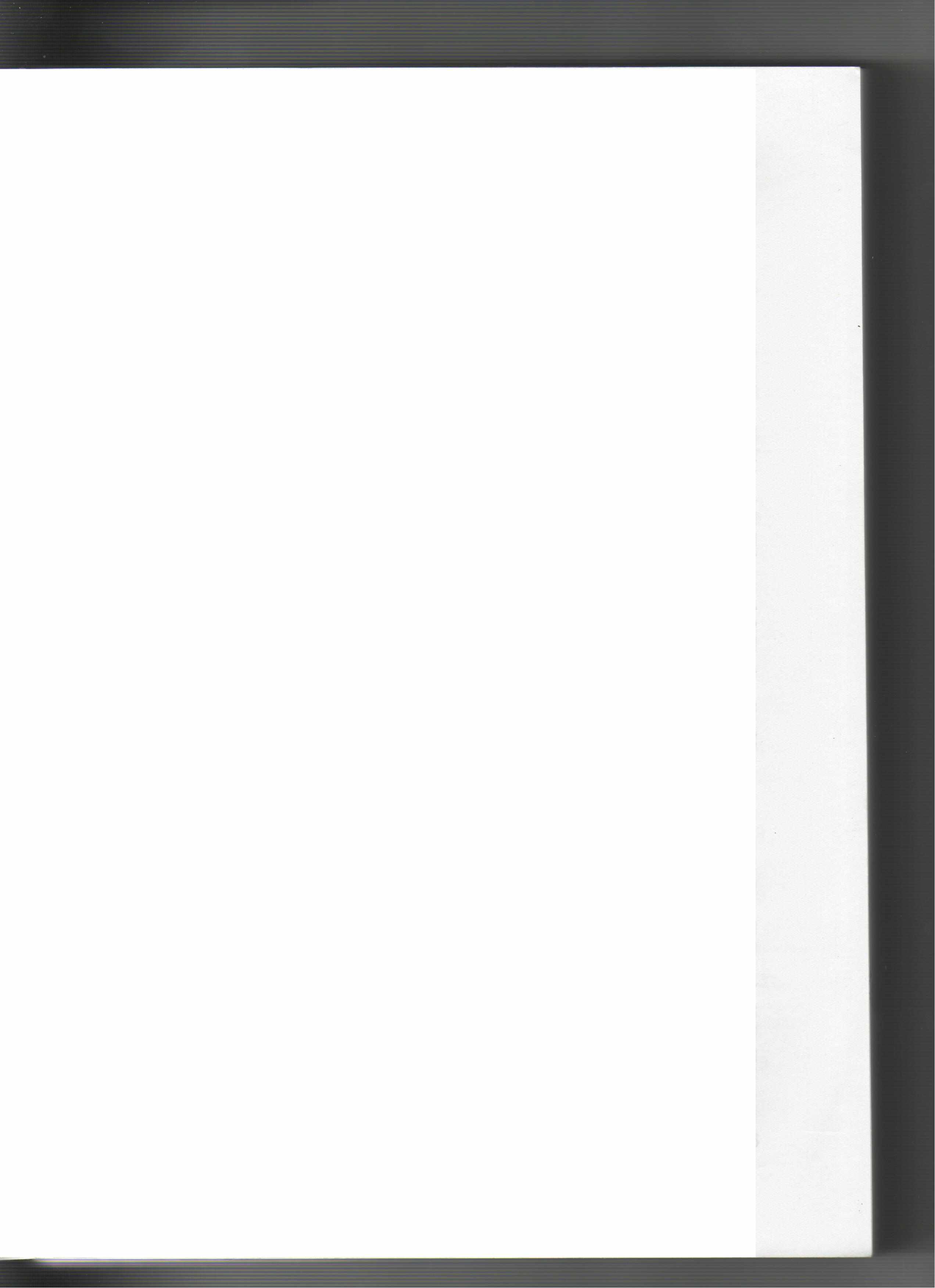 ~arthquakes in And Around The lsland Of Cyprus in The Last 30 Year O. lbrahim, O Erdel and B. Erdel, UK 	203 PALEOSISMOLOGY Paleoseismological lnvestigations Along The Kera Fault Zone, Western Crete: lmplications For Seismic Hazard Assessment Vasiliki Mouslopoulou,Cleanthi Andreou Kuvvet Atakan and loannis Fountoulu, Norway 	211 The Holocene Seismic History Of Some Regions Of The Al pine Belt Of The Eurasia From The Trenching Data Eugene Rogozhin, Russia 	221 EARTHQUAKE PREDICTION Electron Density Perturbations Prior To Strong Earthquakes N.M. Rotanova, V.N. Oraevsky and A.H. Depueva, Russia 	227 The Relationship Of Geothermal Activity And Earthquakes in Turkey, Two Examples FronrBursa And Erzincan Zeynel A. Demirel, Turkey 	237 The Most Modern Methods in Time-Frequency Analysis Of Seismic Signals Codruta Pricop, Mihail Pricop and Kunsel izet Ünsalan, Romania 	249 The Deep Geophysical lnvestigations For Prediction Of Source Of The Destructive Earthquakes Konovalov Yuli, Popova Oksana and Solodilov Leonid, Russia 	257 Social lssues Of The Problem Of Earthquake Prediction Akhundova Svetlana Beyuk-Aga Kysy, Azerbaijan 	265 Engineering-Geonomical Model Of The World Forecasting Earthquakes SH. Usupaev, Kyrghyz Republic 	269 Seismodislocations And Their Manifestation in Radioactive Fields T. A. Zolotovitskaya, Azerbaijan 	277 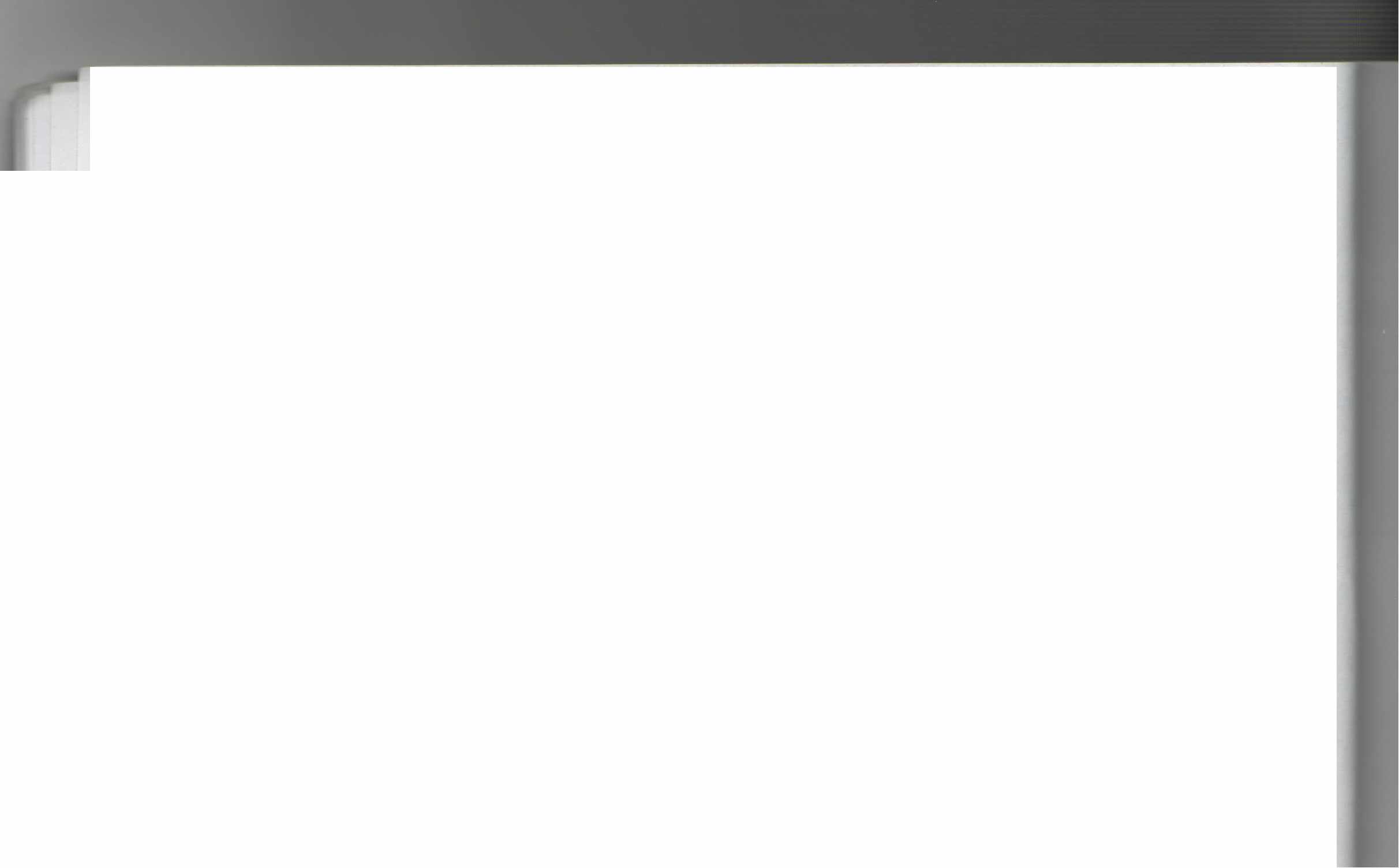 Ta Hear The Vaice Of The Earth 	Askold Belyakov, Uipe Ras 	287 APELL (Awareness And Preparedness Far Emergencies At Local Level) 	J. David Thwaites, France 	293 STRONG MOTION Evaluatian Of Strang Motian Netwark Data in Narth Cyprus E. Durukal, H. Gökçekuş, M. Gül, A. Mert, Turkey-T.R.N.C 	301 Develapments Of Turkish Natianal Strang Matian Netwark Zahide Çolakoğlu, Engin inan, Nejat Bayülke, Hüseyin Güler and Tülay Uğraş, Turkey 	327 Lacal Amplificatian Effects During The 1997 Umbria-Marche Earthquake Tito Sana, ltaly 	335 SEISMIC RiSK ANAL YSIS A Navel Based Criteria Far Evaluating The Maximum Seismic Graund Acceleratian Djawad Zendagui, Abdelmalek Bekouche And Abdelkader Djedid, Algeria 	347 Site Amplificatian At The Deep Sedimentary Depasits Aybige Akinci, Robert B. Hermann and Nihal Akyol, Turkey - USA........................................................................ 355 Seismic Vulnerability Of Megacities Mustafa Erdik, Turkey 	: 	363 lran's Achievement During ldndr And Dimehr Far Future Mohsen Ghafory-Ashtiany, ıran 	375 The Results Of Researches At The Enviranmental-Pratectian Palygons Far The Aim Of The Earthquakes Predictian in Two Regians-The Narth Caucasus And Sauthern Kazakhstan Solodilov Leonid, Vasilyev Stanislav, Kadurin lgor and Korobov Vladimir, Russia......................................................... 387 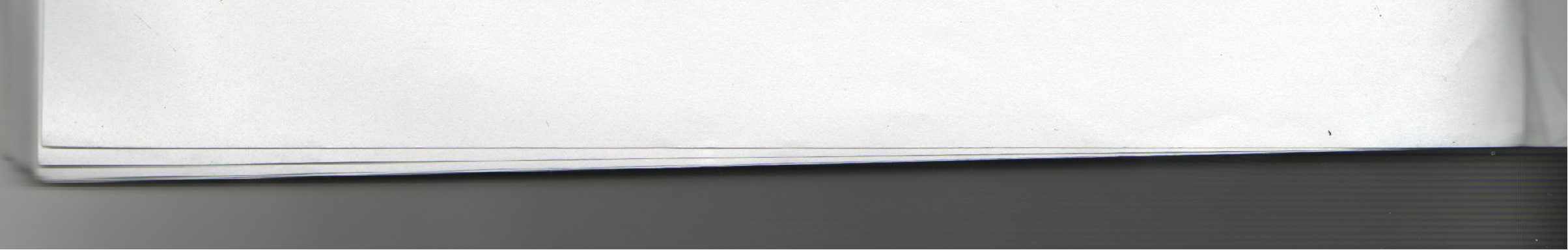 Model-Free Seismic Hazard Estimation Stanislaw Lasocki, Andrzej Kijko and Gerhard Graham, Poland - South Africa............................................................ 503 Earthquake Analysis Of A Sample Building According To Different Earthquake Codes Hikmet H. Çatal, Cüneyt Tüzün and Halit Yazıcı, Turkey 	509 Seismic Codes-Revisited Mehedi A. Ansary, Munaz A. Noor and Salek M. Seraj, Bangladesh - Japan 	519 Seismic Hazard Description For Design Applications in Slovenia Janez K. Lapejne and Blaz Zabukovec, Slovenia 	531 Urban Design As A Framework For Disaster Management in Kathmandu metropolitan City Bijaya K. Shrestha, Japan 	541 Seismic Risk Study Of Aegean Region Günruh Bağcı, Turkey 	551 Urban Risk S. Hülya llgen, Turkey 	563 What Do We Learn From Recent Earthquake To Reduce The Damage? Riadh Aljibouri, Turkey 	569 Engineering-Seismological Approaches To The Problem Of Urban Earthquake Risk Mitigation: Experience Of The ldndrRadius Project For The City Of Tashkent, Uzbekistan S.A.Tyagunov, K.N.Abdullabekov and V.A lsmailov, Uzbekistan 	573 Bulding Confıgurations For Seicmic Area And A Contemporary Building Example Özlem Eşsiz, Turkey 	583 Seismic Hazard Estimation in The Main Seismogenic Zones in North Algeria Mohamed Hamdache, Algeria 	593 Comparative lnvestigation Of The Earthquake Risk Analysis Methods Hüseyin Kırbaş and Sonat Ermez, Turkey 	605